“Viaja Ligero”Serie: COMIENZOS Pastor: Pedro Abel Hernández28 Venid a mí todos los que estáis trabajados y cargados, y yo os haré descansar.29 Llevad mi yugo sobre vosotros, y aprended de mí, que soy manso y humilde de corazón; y hallaréis descanso para vuestras almas;30 porque mi yugo es fácil, y ligera mi carga. Mateo 11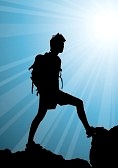 	Las personas expertas en viajar saben que deben llevar una carga ligera, porque de otra forma no podrán disfrutar el viaje por causa del cansancio. Una mujer visitó el Castillo de Chapultepec en la Ciudad de México, pensó que por ser un castillo debería ir muy elegante, se puso la mejor ropa y los tacones más altos que tenía, cuando llego al bosque de Chapultepec, se dio cuenta que para subir al castillo era necesario caminar más de 500 metros en subida. Llego cansada, con ampollas en los pies, y según su opinión, fue una experiencia muy desagradable haber visitado el famoso castillo de Chapultepec. La vida es un viaje que debes disfrutar por esta razón debemos viajar Ligero, si viajamos con cargas innecesarias la vida será una mala experiencia. Jesucristo dijo: “Mi yugo es Fácil, y ligera mi carga”. Muchas personas piensan que la vida en Cristo es difícil, con demasiadas prohibiciones y exigencias morales, la verdad es todo lo contrario, vivir en Jesús es vivir en libertad, libre la esclavitud del pecado, libre de la culpa, libre de la religiosidad, libre del rencor, libre, libre, libre. “y conoceréis la verdad, y la verdad os hará libres.” Juan 8:32. Y Esta verdad es Jesucristo.“Por tanto, nosotros también, teniendo en derredor nuestro tan grande nube de testigos, despojémonos de todo peso y del pecado que nos asedia, y corramos con paciencia la carrera que tenemos por delante,”Hebreos 12:1Viaja Ligero, despójate de:El peso de tener gente Tóxica alrededor de nuestra vida. La biblia dice que la gente que escogemos para vivir a nuestro alrededor puede ser una gran ayuda o un gran estorbo, “No te hagas amigo ni compañero de gente violenta y malhumorada, no sea que aprendas sus malas costumbres y te eches la soga al cuello. Proverbios 22:24-25 (DHH)”. Está comprobado que el 90% del éxito, que pueda tener una persona, está directamente determinado por el círculo de gente que lo rodea. Hay personas que cuando terminas de hablar con ellas siempre terminas enojado, deprimido o preocupado, debemos saber a quién le abrimos nuestros oídos y nuestro corazón. Si tienes a tu alrededor gente molesta, la clave está en Amarlos, verlos con misericordia, bendecirlos, orar por ellos, pero no permitir que las ofensas penetren en tu corazón y si es posible evita esa amistad. “No se dejen engañar: Las malas compañías corrompen las buenas costumbres.” 1Corintios 15:33 (NVI)Rencores, el peso de no perdonar. La falta de perdón es una de las cargas más pesadas en la vida. Perdonar no es olvidar, es un error tratar de olvidar episodios traumáticos de la vida, este acto por si solo provoca depresión a las personas. El perdón es como una cicatriz en tu cuerpo, que saber que te cortaste, que te dolió, tal vez sangro, pero cuando sana, puedes ver la cicatriz y tocarla y no te duele. Si cuando recuerdas las ofensas de la gente que amas o amaste, te duele, aunque las personas hayan fallecieron, entonces no has perdonado. El perdón  es una decisión, no una emoción, DECIDE PERDONAR aunque no lo sientas. “Porque si perdonáis a los hombres sus transgresiones, también vuestro Padre celestial os perdonará a vosotros.” Mateo 6:14El peso del Pecado. El pecado es una trampa que aprisiona y te lleva a la tristeza y va matándote lentamente. Dios no es un “aguafiestas” que pretende que no disfrutes la vida, al contrario, sus ordenanzas son para que tengas vida y la tengas en abundancia. “Y manifiestas son las obras de la carne, que son: adulterio, fornicación, inmundicia, lascivia, idolatría, hechicerías, enemistades, pleitos, celos, iras, contiendas, disensiones, herejías, envidias, homicidios, borracheras, orgías, y cosas semejantes a estas; acerca de las cuales os amonesto, como ya os lo he dicho antes, que los que practican tales cosas no heredarán el reino de Dios.” Gálatas 5:19-21. Una persona que le fue infiel a su esposa(o) y por causa de ese pecado su familia se destruyó, carga con una gran culpa toda su vida, una persona que vive en hechicería, vive vacía, sin paz, con una gran culpa delante de Dios, el pecado es una gran peso en tu vida.Si Dios hubiera querido condenar al mundo, hubiera mandado un condenador, si Dios hubiera querido Matar al mundo, hubiera mandado alguien que destruyera, pero Dios quiso salvar al mundo, y envió a un Salvador, Jesucristo su hijo.Hijitos míos, les escribo estas cosas para que no cometan pecado. Aunque si alguno comete pecado, tenemos ante el Padre un defensor, que es Jesucristo, y él es justo. 2 Jesucristo se ofreció en sacrificio para que nuestros pecados sean perdonados; y no sólo los nuestros, sino los de todo el mundo.1 Juan2PREGUNTAS DE DISCUSIÓNSi la gente Tóxica está dentro de mi familia ¿qué debo hacer?Según yo, ya perdone, Me acuerdo de lo que me hicieron y SI me duele, ¿He perdonado en realidad?La persona que me ofendió ya falleció, ¿aun así la tengo que perdonar?¿Cómo recibir el perdón de Dios? Porque si he pecado.